______________无线电通信全会（RA-15）
2015年10月26-30日，日内瓦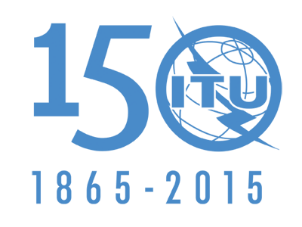 国 际 电 信 联 盟文件 1/1004-C2015年9月11日无线电通信第1研究组无线电通信第1研究组第1研究组具体关注的决议第1研究组具体关注的决议决议编号标题RA-15
采取的行动意见ITU-R第11-4号决议进一步为发展中国家开发频谱管理系统MOD见1/1004(附件1)号文件ITU-R第22-3号决议国家无线电频谱管理实践和技术的改进MOD见1/1004(附件2)号文件ITU-R第23-2号决议将国际监测系统扩大到全球范围MOD见1/1004(附件3)号文件ITU-R第53-1号决议无线电通信在灾害响应和救灾工作中的使用NOC*–ITU-R第54-1号决议研究实现短距离无线电通信设备（SRD）的统一MOD见1/1004(附件4)号文件ITU-R第55-1号决议ITU-R有关灾害的预测与发现、减灾和赈灾的研究NOC*–ITU-R第58号决议有关部署和使用认知无线电系统的研究MOD见1/1004(附件5)号文件ITU-R第59号决议研究全球和/或区域统一可用频段和/或调谐范围及其供地面电子新闻采集系统使用的条件NOC*–ITU-R第60号决议利用ICT/无线电通信技术和系统降低能耗以保护环境并减缓气候变化NOC*–ITU-R第61号决议ITU-R在落实信息社会世界高峰会议成果过程中做出的贡献NOC*–ITU-R第62号决议与测试无线电通信设备和系统是否符合ITU-R建议书及其互操作性相关的研究NOC*–NOC = 
保留MOD =
已修订SUP =
已取消ADD =
新案文